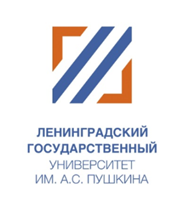 ПОБЕДИТЕЛИРегиональной профориентационной олимпиады «Проектная инициатива. Профессионал» **Победители и призеры получают именной диплом (10 и 9 баллов соответственно при поступлении в ЛГУ им. А.С. Пушкина). Участники получают именной сертификат (8 баллов при поступлении).№ФИО участникаШкола, классНаправлениеСТАТУС/кол-во балловФИО члена жюри, проверявшего работу1.Иванова Дарья МаксимовнаМОУ «Дубровская СОШ»(11 класс)ГуманитарноеИностранные языкиПобедитель10 баллов Коцюбинская Л.В.2Порываева Ангелина АлександровнаМБОУ «Коммунарская СОШ №3»(11 класс)ГуманитарноеИностранные языкиПобедитель10 баллов Коцюбинская Л.В.Петрова С.А. 3Селивёрстова Вероника АлексеевнаМБОУ «Коммунарская СОШ №3»(11 класс)ГуманитарноеФилологияПобедитель10 балловПетрова С.А.4Маливаник Кристина ИгоревнаМОУ «Волосовская СОШ №1»ГуманитарноеПсихология и педагогикаПобедитель 10 балловПетрова С.А.5Калачева АннаМБОУ «Коммунарская СОШ №3»(11 класс)ГуманитарноеПедагогика и психологияПризер9бКоновалова Л.В.